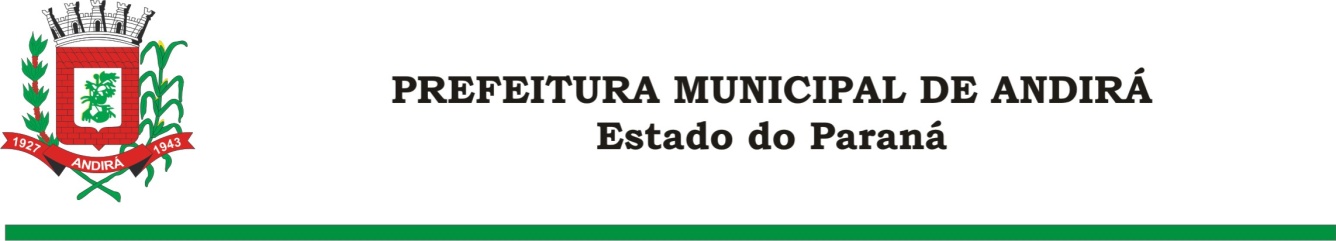 PORTARIA Nº. 15.731 DE 11 DE JANEIRO DE 2022IONE ELISABETH ALVES ABIB, Prefeita Municipal de Andirá, Estado do Paraná, usando das atribuições que lhe são conferidas por lei e,	CONSIDERANDO a Portaria 15.366 de 20 de setembro de 2021, a qual interrompeu, a partir do dia 23 de setembro de 2021, o período de férias da Servidora JAQUELINE ROBERTA DE SOUZA,           R E S O L V E:      Art. 1º Conceder 07 dias remanescentes das férias, a partir do dia 03 de fevereiro de 2022, a Servidora Pública Municipal, JAQUELINE ROBERTA DE SOUZA, ocupante do cargo de PEDAGOGO SOCIAL. A Servidora atualmente está lotada na SECRETARIA MUNICIPAL DE ASSISTÊNCIA SOCIAL E EDUCAÇÃO PROFISSIONALIZANTE. Art. 2°- Esta Portaria entra em vigor na data de sua publicação.Art. 3º- Ficam revogadas as disposições em contrário.Paço Municipal Bráulio Barbosa Ferraz, Município de Andirá, Estado do Paraná, em 11 de janeiro de 2022, 79º da Emancipação Política.IONE ELISABETH ALVES ABIBPREFEITA MUNICIPAL